ГАОУ ДОД РК «ДЕТСКО-ЮНОШЕСКИЙ ЦЕНТР СПОРТА И        ТУРИЗМА»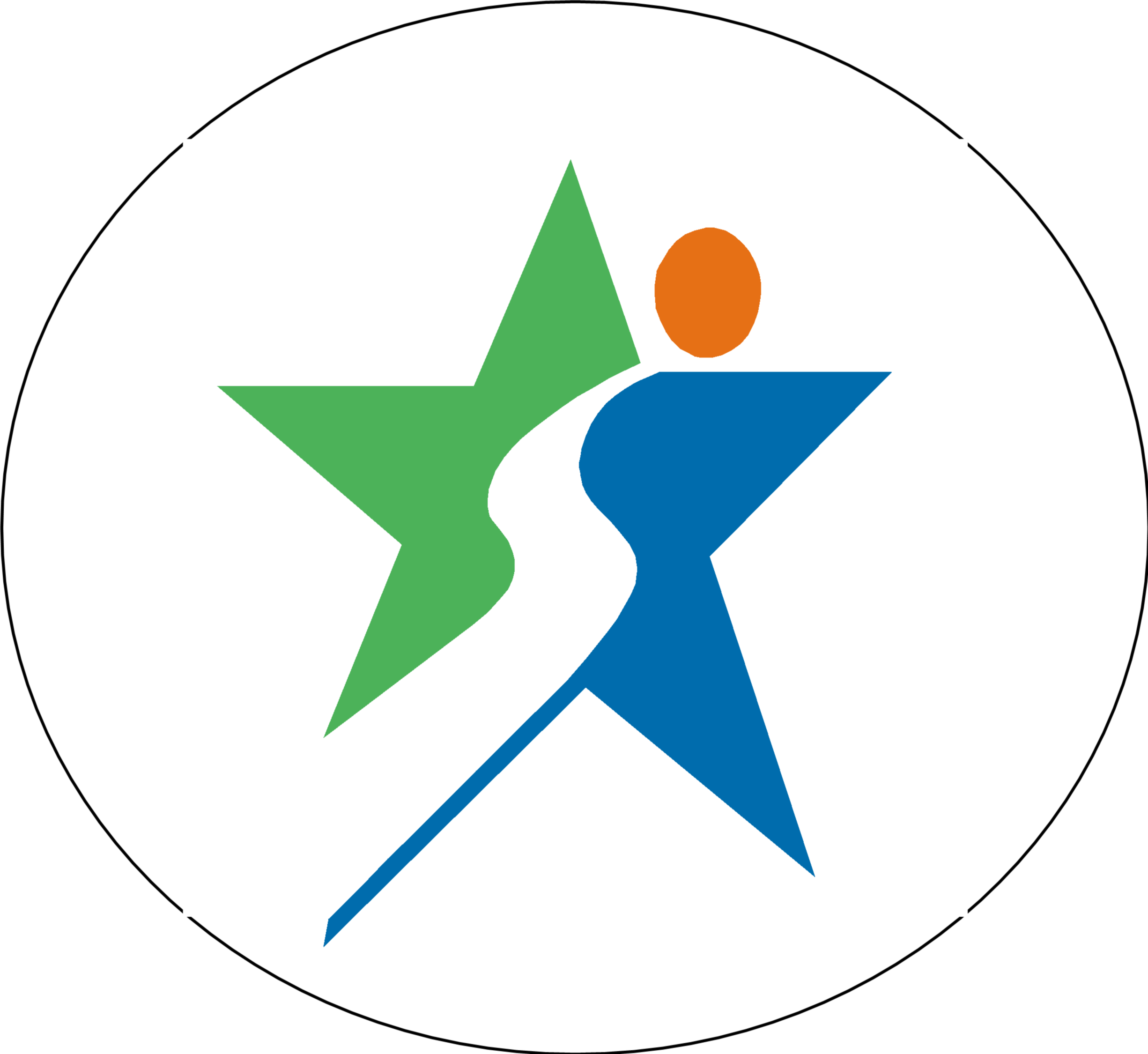 167000, Россия, Республика Коми, Сыктывкар, ул. Орджоникидзе, 14, 5 каб.Тел: 8(8212) 336-907, 8(8212) 44 29 30E-mail:  turcentr.tur@mail.ru Сайт: http://www.turcentrkomi.com/ Программа тура на родину Деда Мороза в Великий Устюг (проживание в санатории «Бобровниково») на 3 дняСтоимость путёвки: 6300 рублейАвтобус на 45 мест в т.ч. 2 сопровождающих бесплатно!Возможна разработка тура на другие даты и на другое количество дней по индивидуальным заявкам1 день (пятница)08:00 – Выезд из г. Сыктывкара  16:00 – Прибытие в санаторий, размещение в номерах16:30 – Полдник17:00 –«Русская изба»18:00 – Мастер-класс «Рождественский ангел»19:30 – Ужин20:00 –Киносеанс2 день (суббота)08:40 – Завтрак09:15 – Сбор у автобуса10:00 – Вотчина Деда Мороза (тропа сказок, Дом Деда Мороза, зимний сад, аттракционы)13:50 – Отъезд в санаторий14:30 – Обед15:15 – Выезд в город16:00 – Музей природы (для младших классов) / Музей этнографии (средняя школа)17:00 - Мастер-класс в музее природы на выбор (для младших классов) / Мастер-класс в музее этнографии на выбор (средняя школа)18:00 – Отъезд в санаторий19:00 – Ужин20:00 - Дискотека3 день (воскресенье)09:00 – Завтрак09:30 – Сбор у автобуса11:00 – Обзорная экскурсия по Великому Устюгу12:00 – Посещение городской резиденции Деда Мороза и его почты13:30 – Отъезд в санаторий14:00 – Обед15:00 – Отъезд в г. СыктывкарВ стоимость входит:Проезд в комфортабельном автобусеПроживание в санаторииПитание в дороге и санаторииНасыщенная экскурсионная программаПознавательные мастер-классыРазвлекательная вечерняя программаФито-чаи и кислородные коктейли в санатории